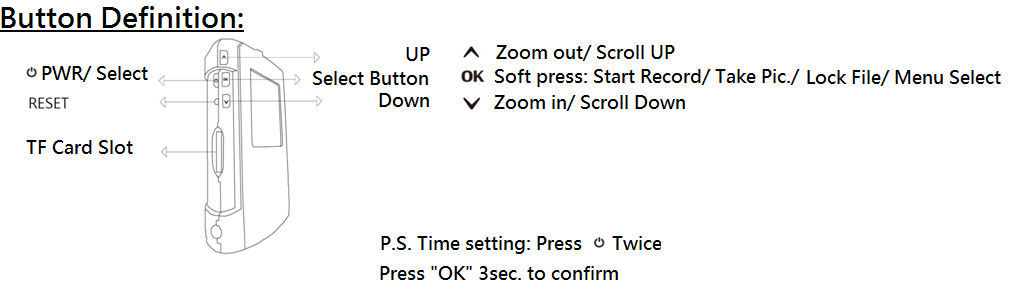 ВведениеЭто подробное руководство пользователя создано, чтобы помочь вам понять, как использовать устройство. Пожалуйста, прочтите его перед тем, как использовать  устройство в первый раз. Мы имеем право изменить содержание в любое время. Гарантия не будет предоставляться по причине любого действия непреодолимой силы, неправильного использования, злоупотребления, небрежности или модификации устройства.■ Установка ◇ Пожалуйста, выберите наиболее подходящее место для установки, где нет препятствий◇ Пожалуйста, не трогайте объектив пальцами; это может привести к нечеткости изображения, так как отпечатки пальцев могут оставить пятна◇ Протирайте объектив регулярно■ Как обращаться с устройством★ Не разбирайте и не пытайтесь отремонтировать устройство ★ Держите устройство вдали от огня ★ Не используйте устройство во время движения. Убедитесь, что вы действуете согласно законам вашей страны и общей безопасности дорожного движения при работе устройства■ Меры предосторожности．Хранить прибор при комнатной температуре, где нет пыли ．Хранение устройства при высоких температурах может сократить срок службы батареи или расплавить пластмассовые детали, экстремальный холод может привести к повреждению схем, так как влага может образоваться внутри устройства, когда оно возвратиться к нормальной температуре．Не ремонтируйте устройство самостоятельно. Если окажется, что оно неисправно, пожалуйста, предоставьте его уполномоченному дилеру ．Не роняйте устройство, это может привести к сбоям в работе внутренних компонентов ．Используйте влажную ткань для очистки устройства, не используйте химические моющие средства ■ Характеристика◆ 150 градусов широкий угол обзора объектива◆ 1920 x 1080P FULL HD на 30 кадров в секунду◆ Качество фото: 4032x3024 пикселей◆ 4-кратный цифровой зум камеры◆ 2.0”LCD -экран, который может отображать видео и изображения одновременно◆ Блокировка SOS-файлов поддерживается◆ G-Сенсор поддерживается◆ Файлы будут в безопасности даже при внезапном выключении ◆ Поддерживает HDMI и USB порты◆ Бесшовная, циклическая съемка и съемка с таймером◆ Дружественный пользовательский интерфейс◆ Поддержка макс. 64 Гб; предпочтительно C6 и выше карты памяти; 	》1. Изображение клавиш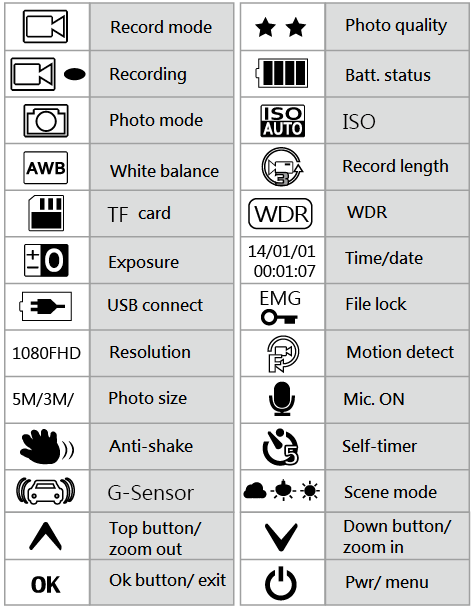 》2. ИндикаторыЖелтый свет ---- Батарея заряжаетсяСиний свет ---- ЗаписьКрасный свет ---- Ожидание》3. Выбор функции■ Видео меню1. Разрешение1080FHD (1920x1080),720P (1280x720),WVGA (848x480P), VGA (640x480)2. Интервалы записи: Выключить/1 мин/3 мин/5 мин3. Выдержка: +2.0 +5/3 +4/3 +1.0 +2/3 +1/3 +0.0 -1/3 -2/3 -1.0 -4/3 -5/3 -2.04. Датчик движения: Выключить/Включить5. Запись звука: Выключить/Включить6. Штамп времени: Выключить/Включить■ Настройки1. Дата/время: 2013/01/01 - 12:00:00 – Год/Месяц/День   (Нажмите OK для 2 секунд, которые уже установлены)2. Звук: Включить / Выключить3. Язык: Английский / Упрощенный Китайский / Традиционный Китайский / Русский / Японский / Французский / Испанский / Португальский / Немецкий / Итальянский4. ТВ-выход: PAL/NTSC5. Частота: 50HZ/60HZ6. Формат: Отменить / подтвердить7. Заводская настройка: Отменить / подтвердить8. Экранная заставка: Выключить / 3мин / 5мин / 10мин9. Версия : отображать текущую версию■ Режим Фото: Зажмите OK в течение 3 секунд, чтобы войти, а затем нажмите кнопку один раз, чтобы сделать фото■ Настройка фото: Плавно нажмите PWR1. Выбор фотографии: одиночный / 2с. автоспуска / 5 сек. автоспуска / 10 сек. Ручной таймер2. Разрешение12M 4032x3024/10M3648x2736/8M3264x2448/5M2592x1944/3M2048x1536/2MHD1920x1080/VGA640x480/1.3M1280x960 3. Непрерывная съемка: Выключить/Включить4. Качество фотографий: Лучшее/ Стандартное / Низкое5. Резкость: Сильная /Стандартная/Мягкая6. Баланс белого: Авто / Белый / Пасмурный / Лампа накаливания7. Цветовой Эффект: Цветной / Черный и Белый / Ретро8. ISO: Авто/100/200/4009. Выдержка: +2.0 +1.7 +1.3 +1.0 +0.7 +0.3 +0.0             -0.3 -0.7 -1.0 -1.3 -1.7 -2.010 Защита от сотрясений: Выключить/Включить	11. Дата / время записи: Выключить /Дата/Дата и Время■ Режим воспроизведения: Зажмите OK в течение 3 секунд, а затем нажмите кнопку ДВАЖДЫ, чтобы воспроизвести1.  Удалить: Текущий файл / Все файлы (нажмите кнопку PWR, чтобы войти)2.  Защитить файл: Защитить текущий файл / Снять защиту текущего файла / Защитить все файлы / Снять защиту всех файлов 3.  Слайд-шоу: Выключить / Подтвердить / 8 секунд■ Руководство по эксплуатации1. Зарядка аккумулятора  Для зарядки аккумулятора можно использовать USB порт или подключаться к зарядному устройству.2. Подключение к 12V / 24V зарядному порту мотоцикловЭто позволит DVR  автоматически записывать после запуска двигателя. Вы можете выбрать интервал записи 1, 3 или 5 минут. После того, как двигатель выключится, регистратор автоматически остановит запись и сохранит ваши файлы.3. Установка TF - карты [1] Убедитесь, что TF-карта вставлена правильно[2] Используйте SDHC спецификации TF-карты Класса 6 и выше[3] Формат TF карты, когда впервые используете новую карту с этим устройством4. Настройки даты и времениПосле того, как устройство включено, нажмите  дважды, чтобы войти в меню даты/времени, затем нажмите ВВЕРХ или ВНИЗ. Нажмите OK для перехода к следующей настройке. После того, как все настройки будут подтверждены, удерживайте нажатой кнопку OK в течение 2 секунд. 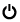 5. Настройки языкаПосле того, как устройство включено, нажмите  дважды, чтобы войти в меню выбора языка, затем нажмите ВВЕРХ или ВНИЗ, чтобы выбрать нужный язык. После завершения нажмите кнопку OK, чтобы подтвердить.6. Запись Включить/ВыключитьУдерживайте нажатой кнопку PWR в течение 3 секунд, чтобы войти в режим записи.7. Режим записи[1] Выбор разрешения: Нажмите кнопку『』для входа в меню:      1080P FHD (1920X1080P)/720P (1280X720P)/     WVGA (848X480P)/VGA (640X480P) [2] Нажмите 『OK』, чтобы начать запись и нажмите OK, чтобы остановить запись. Когда устройство находится в режиме записи, на экране появится значок『.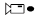 8. Режим камеры[1]. Камера 4032x3024 пикселей。[2]. Плавно нажмите『OK』чтобы начать съемку9. Режим воспроизведения[1]. Зажмите『OK』для входа в режим воспроизведения. Зажмите『OK』еще раз, чтобы войти в режим воспроизведения изображений.Зажмите『OK』для входа в режим воспроизведения видео.[2]. Либо во время фотографии или в режиме воспроизведения видео, вы можете нажать кнопку 「ВВЕРХ или ВНИЗ」, чтобы выбрать файлы для просмотра. Нажмите 「OK」 для ВОСПРОИЗВЕДЕНИЯ или ОСТАНОВКИ.[3]. Во время режима воспроизведения, плавно нажмите『』для входа в меню, чтобы удалить / защитить / запустить слайд-шоу файлов. После выбора нажмите 「OK」 для подтверждения.10. Защитить/Снять защиту файлов[1]. Плавно нажмите『』, чтобы войти в выбор Защиты/ Снятия защиты текущего файла. Все защищенные файлы будут отображать значок , которые не могут быть удалены, кроме незащищенных.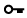 [2]. G-сенсор автоматической защиты файла. G-сенсор будет активирован в случае внезапного жесткого удара, чтобы защитить ваши файлы. Записываемый файл будет защищен; на экране отобразится .[3]. Защита SOS файла. Во время записи вы можете вручную защитить файл с помощью длительного нажатия 「OK.」 Защищенный файл будет отображаться значком .11. Интервал записи ВЫКЛЮЧИТЬ/1 мин/3 мин/5 минКогда выбрано ВЫКЛЮЧИТЬ.[1]. TF-карта не будет перезаписывать память во время этого выбора. Система сообщит вам, когда карта заполнена или не может быть перезаписана. Если такое происходит, карта памяти должна быть отформатирована.Выберите либо 1 мин/3 мин/5 мин[1]. TF-карта может быть перезаписана, если память заполнена; она не будет перезаписывать защищенные файлы,. 12.  Время/Штамп даты   Либо ВКЛЮЧЕНО/ВЫКЛЮЧЕНОТехнические параметрыSensor		         AR 0330 CMOS Sensor Экран			     1.5″LCDНабор микросхем	     Сделано в ТайванеTF-карта	     	     Макс. 64Гб и C6 или вышеОбъектив		     Япония, линза объектива класса A Неподвижное изображение	         Формат：JPEG（EXIF2.2）DCF                     Разрешение：12M 4032x3024/10M3648x2736/8M3264x2448/5M2592x1944/                     3M2048x1536/2MHD1920x1080/VGA640x480/1.3M1280x960Видеофайл           MOV (H.264)                     Разрешение1080FHD (1920x1080)/1080P (1440x1080)/ 720P(1280x720)/                     WVGA (848x480P)/VGA (640x480)/ QVGA (320x240)Приближение         Режим записи: 4 x приближение (1280×720 30fps)                     Режим фото: 8 x приближениеЗвук		             Встроенный динамикВыдержка	         -2.0EV~+2.0EV        SOS	                 ПоддерживаетсяИнтервал записи       ВЫКЛЮЧЕНО, 1 мин, 3 мин, 5 минUSB-порт		         USB2.0Видео выход	         AV port：NTSC/PAL                     HDMI поддерживаетсяPower	             Встроенный перезаряжаемый литиевый аккумулятор Рабочая температураокружающей среды.         -25° до 75° по ЦельсиюУстранение неполадок◎  Невозможно записать или сфотографироватьПросмотрите TF-карту и проверьте, заполнена ли память или слишком много защищенных файлов ◎  Во время записи, устройство останавливается само по себеМы рекомендуем карты памяти SDHC 6 класса и выше, с высокой скоростью◎  При воспроизведении файлов, статус - файл поврежден Эта ошибка возникает, когда память имеет неправильный тип файла для хранения. Пожалуйста, отформатируйте карту.◎  Нет изображения через экран телевизораПодтвердите AV или HDMI кабель подключен правильно и убедитесь, что телевизор установлен в AV или HDMI。◎  Воспроизводимые файлы нечеткие или размытыеЭто может произойти, если объектив не чистый (грязь и отпечатки пальцев). Очистите объектив влажной тканью.◎  Изображение показывает горизонтальные или вертикальные помехиВыбрана неправильная частота, выберите 50 или 60 Гц  ◎  Устройство прекращает автоматическую запись, если нажать СТОП, то запись начинается сноваПожалуйста, проверьте, включен ли датчик движения (датчик движения будет отображаться на экране)◎  Устройство разбилосьНажмите кнопку СБРОСАксессуары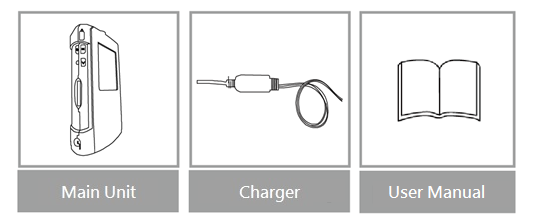 Сделано в ТайванеПримечание: Пожалуйста, используйте только то зарядное устройство, которое поставляется 12V/ 24V регулятором, понижающим напряжение до 5 V!